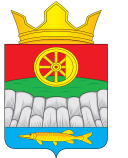 АДМИНИСТРАЦИЯ КРУТОЯРСКОГО СЕЛЬСОВЕТАУЖУРСКОГО РАЙОНАКРАСНОЯРСКОГО КРАЯ                                               РАСПОРЯЖЕНИЕ23.01.2022	  с. Крутояр	  № 31. Распоряжение № 11 от 18.02.2011 года «Об утверждении требований к плану финансово-хозяйственной деятельности муниципального учреждения»,  считать утратившим силу.2. Контроль выполнения настоящего распоряжения  оставляю за собой.3. Распоряжение вступает в силу с 1 января 2023 года.Глава сельсовета                                                                        Е.В. Можина